 Załącznik nr 2 do pisma nr RI.6233.2.2023.ES z dnia 20.06.2023 r.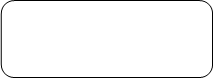 FORMULARZ OFERTOWY Usuwanie wyrobów azbestowych na terenie Gminy ŁagówOferowana cena jednostkowa za usunięcie 1 m2 płyt azbestowo- cementowych falistych z demontażem wynosi ……………......... zł netto (……………......... zł brutto)Oferowana cena jednostkowa za usunięcie 1 m2 płyt azbestowo- cementowych falistych bez demontażu wynosi ……………......... zł netto (……………......... zł brutto).....................................dnia..........................................						..........................................................							                         					 (podpis  Oferenta) Lp.MiejscowośćAdresŁączna szacunkowa powierzchnia wyrobów azbestowych przewidzianych do usunięcia [m2]Zakres pracZakres pracCENA NETTO [ZŁ]CENA BRUTTO [ZŁ]Lp.MiejscowośćAdresŁączna szacunkowa powierzchnia wyrobów azbestowych przewidzianych do usunięcia [m2]DTU - Powierzchnia wyrobów do usunięcia wraz  z demontażem [m2]TU - Powierzchnia wyrobów do usunięcia bez demontażu [m2]CENA NETTO [ZŁ]CENA BRUTTO [ZŁ]1Łagówek Łagówek  4350 m230,0020,00 2Jemiołów Jemiołów 5 700 m2700,000,00 3Sieniawa Sieniawa 66  240 m2240,000,00 4Żelechów Żelechów 1 210 m2120,0090,00 5Żelechów Żelechów 17 30,00 m20,0030,00 6Łagówek Łagówek 38  113 m20,00113 7Sieniawa Os. Górnicze Sieniawa Os. Górnicze 27  35 m20,0035,00 8Poźrzadło Poźrzadło 10 125 m20,00125 9Poźrzadło Poźrzadło 26 a 155 m20,00155,00 10Sieniawa Sieniawa 79  120 m20,00 120,0011Łagów Toporów Łagów ul. Dworcowa  Toporów  przy ul. Zamkowa 400,00 m20,00400,00 12Łagówul. Kolonia 18A  215 m20,00215,00 13Sieniawa Sieniawa 7 190 m2190,00 m2 0,00 	Łącznie 	Łącznie 	Łącznie 2583 m2 1280 m21303 m2 